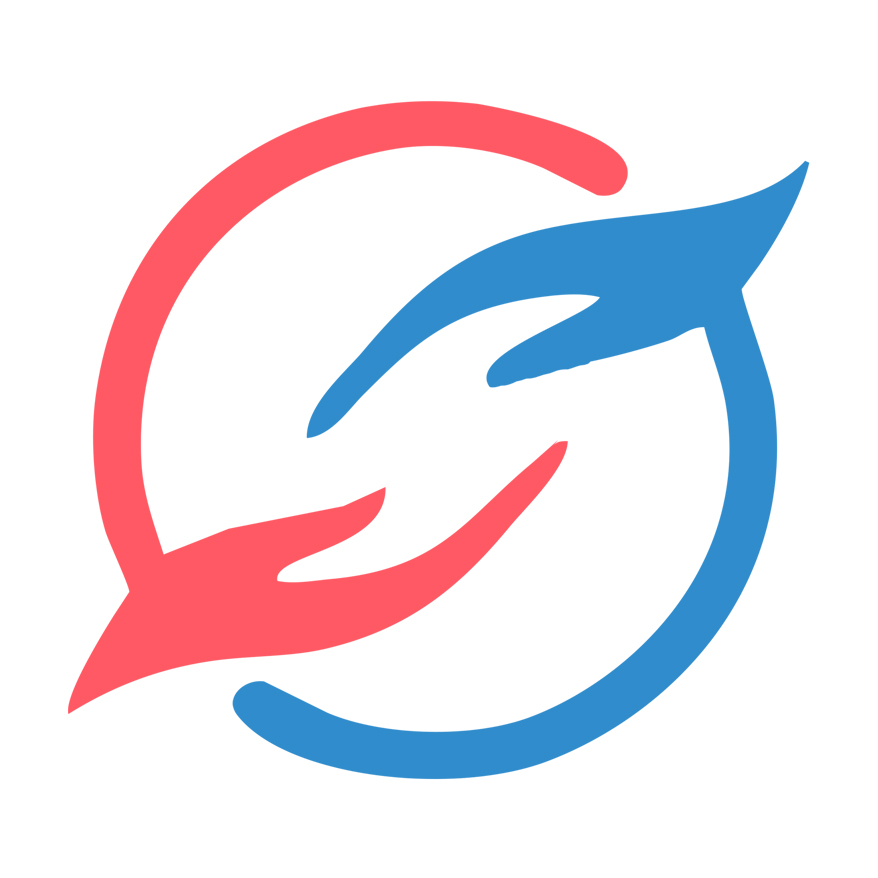 ПОЛОЖЕНИЕо проведении мероприятия в сетевом издании1. Общая информация:1.1. Настоящее Положение определяет порядок организации и проведения конкурсов, олимпиад, конференций, тестирования, публикации работ в электронном сборнике на сайте (далее – Мероприятие) на сайте «ВПО Доверие».1.2. Организатором Мероприятия является сетевое издание «Всероссийское педагогическое общество «Доверие». Доменное имя издания в сети Интернет https://vpo-doverie.ru Сетевое издание «Всероссийское педагогическое общество «Доверие» является проектом Центра гражданского образования «Восхождение» (Свидетельство о регистрации СМИ № ФС77-56431). Территория распространения издания: Российская Федерация и зарубежные страны.1.3. Мероприятие проводится в соответствии с ч. 2 ст. 77 и п. 22 ст. 34 Федерального закона Российской Федерации «Об образовании в Российской Федерации» № 273-ФЗ от 29.12.2012 г. (в ред. от 31.12.2014).1.4. Цель проведения мероприятий на сайте «ВПО Доверие» – выявление, поддержка и поощрение талантливых педагогических работников, воспитанников дошкольных образовательных организаций, учащихся общеобразовательных учебных заведений и студентов.2. Сроки и порядок проведения, подведение итогов, награждение победителей.2.1. Мероприятие является бессрочным.2.2. Для участия в мероприятии необходимо заплатить организационный взнос, размер которого различается в зависимости от вида мероприятия. Размер орг. взноса указан на странице заполнения заявки, сумму орг. взноса участник мероприятия видит до перехода к оплате.2.3. По итогам участия формируется наградной документ (в конкурсах и олимпиадах: Диплом за 1, 2, 3 место или участие; в конференциях: Диплом участника; после прохождения тестирования: Сертификат; при публикации работы в сборнике: Свидетельство о публикации), который доступен для скачивания сразу после оплаты организационного взноса.3. Участники мероприятия3.1. К участию в Мероприятии приглашаются: дети, подростки и молодежь в возрасте от 2 до 24 лет (включительно); учителя школ и гимназий, преподаватели образовательных учреждений начального и среднего профессионального образования (училищ, техникумов, лицеев, колледжей), педагоги дополнительного образования, воспитатели детских дошкольных учреждений и другие педагоги, работающие с детьми и молодежью.4. Условия участия и порядок проведения4.1. Участник мероприятия на Главной странице сайта выбирает мероприятие, в котором хочет принять участие. Перейдя на страницу заявки, указывает свои данные, необходимые для оформления документа, а в заявке конкурса или олимпиады дополнительно указывает, на какое призовое место он претендует либо ему нужен только диплом участника. После этого участник оплачивает орг. взнос. Далее он получает на электронную почту (или скачивает на сайте) диплом. Затем участник по электронной почте высылает нам работу (о необходимости отправки работы и способе ее отправки сказано на Главной странице сайта и в положении). После получения работы на конкурс специальная экспертная IT-программа, основанная на технологии искусственного интеллекта,  изучает присланную работу и решает, соответствует она призовому месту, заявленному участником конкурса или нет. Если не соответствует, тогда экспертная IT-программа отправляет работу нашему эксперту, которые знакомится с работой и направляет участнику письмо с рекомендациями по совершенствованию работы и предлагает усовершенствованную работу прислать эксперту для дополнительной оценки. В том случае, если участник в течение трех дней игнорирует предложение нашего эксперта или вообще не присылает работу на конкурс, мы аннулируем диплом с призовым местом этого участника (удаляем в нашей базе данные о призовом месте) и высылаем ему на электронную почту диплом участника, который подтверждает лишь факт участия в конкурсе.5. Контакты.5.1 По всем возникающим проблемам и вопросам участники обращаются по электронной почте организатора Мероприятия: info@vpo-doverie.ru